Домашняя работаВыписываем ряд чисел в порядке возрастания: 
18, 22, 22, 23, 24, 24, 25, 25, 26, 26, 27, 27, 28, 28, 28, 29,29, 29, 29, 29, 30, 30, 31, 32, 32, 33, 34, 35,38, 38Подсчитаем их количество: n=30;Найдем разницу самого маленького и самого большого значения выборки (размах): 38-18=20.Кол-во интервалов можно посчитать по формуле Стерджеса, k= 1+3,22lg n с округлением значения в меньшую сторону, но это вовсе необязательно, достаточно учитывать, чтобы в каждом столбце значений при таком количестве значений чисел не было больше 9-10. В нашем случае достаточно иметь k=6 столбцов. Теперь можем подсчитать длину каждого интервала: . Для удобства округлим это значение до 3,5.Таким образом, расставляем интервалы и соответствующие им значения. Если нам попадаются спорные значения, то переносим их в правую сторону.Теперь для построения графического изображения ряда(гистограммы) нам потребуется составить частичные интервалы и подсчитать в них частоты.Частичные интервалы мы будем считать исходя из той разницы при округлении, которую мы считали для шага (h). 3.5-3.3≈1.9Так как, мы считаем условный «перебор» в общем по всей вариационный подборке, то мы должны домножить это число на количество интервалов. 1.9 *6≈1Чтобы вариационная подборка могла поместиться в частичные интервалы мы осуществляем сдвиг начальной границы, т.е. из значения самого малого члена подборки 18 вычитаем половину «перебора»:18-0,5=17,5Имея начальное значение используем ранее полученный шаг h=3,5 и получаем частичные интервалы:Проверяем входит ли самое большое значение в интервалы с отступом в половину перебора. Далее отыскиваем среднее значение каждого интервала для удобства следующего пункта:Находим количество вхождений элементов нашей подборки в границы частных интервалов: Заполняем последний столбец таблицы – относительные частоты. Для этого каждое число частот нужно разделить на общее количество:  . Это значение требуется округлить до двух знаков после запятой:Теперь мы имеем возможность отстроить гистограмму относительных частот. Гистограмма представляет собой прямоугольные фигуры, длины которых равны интервалам, а высоты – их значениям высот.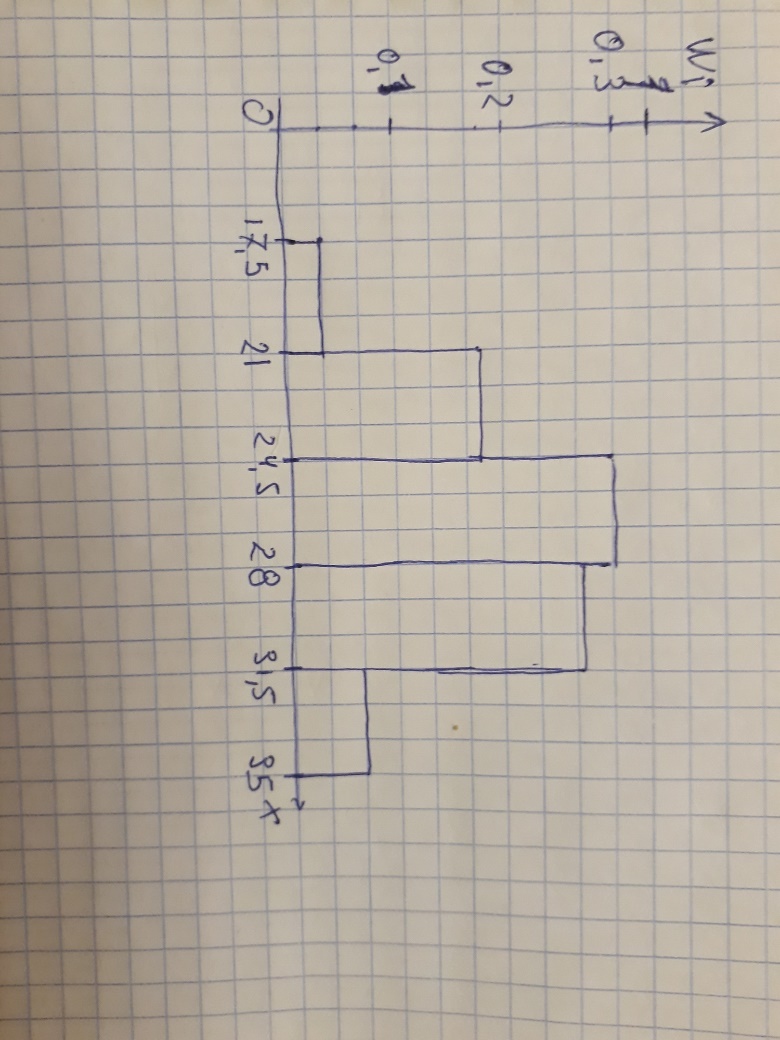 Для нахождения показателей центра распределения требуется найти: среднее арифметическое подборки, медиану и моду.Далее находим среднее арифметическое по всему ряду чисел:(18+22+22+23+24+24+25+25+26+26+27+27+28+28+28+29+29+29+29+29+30++30+31+32+32+33+34+35+38+38)/30=28,2Мода (M0) – числа имеющее самую большую частоту в подборке – 29Медиана ряда(Me) находится путем вычеркивания поочередно с левой и правой стороны по одному члену ряда. Если количество четное – то находим среднее арифметическое значение этих членов, в ином случае просто бере последний оставшийся член. Me = (28+29)/2=28,5Для показателей вариаций требуется найти: размах, линейное отклонение, дисперсию и среднее квадратичное отклонение.R=38-18=20Теперь нам требуется найти насколько каждый элемент в среднем отличается друг от друга, для этого высчитаем сумму всех центров, из которых мы вычитаем среднее арифмитическое значение:Теперь мы ищем среднее линейное отклонение(d) – представляет среднее отклонение каждого члена от другого.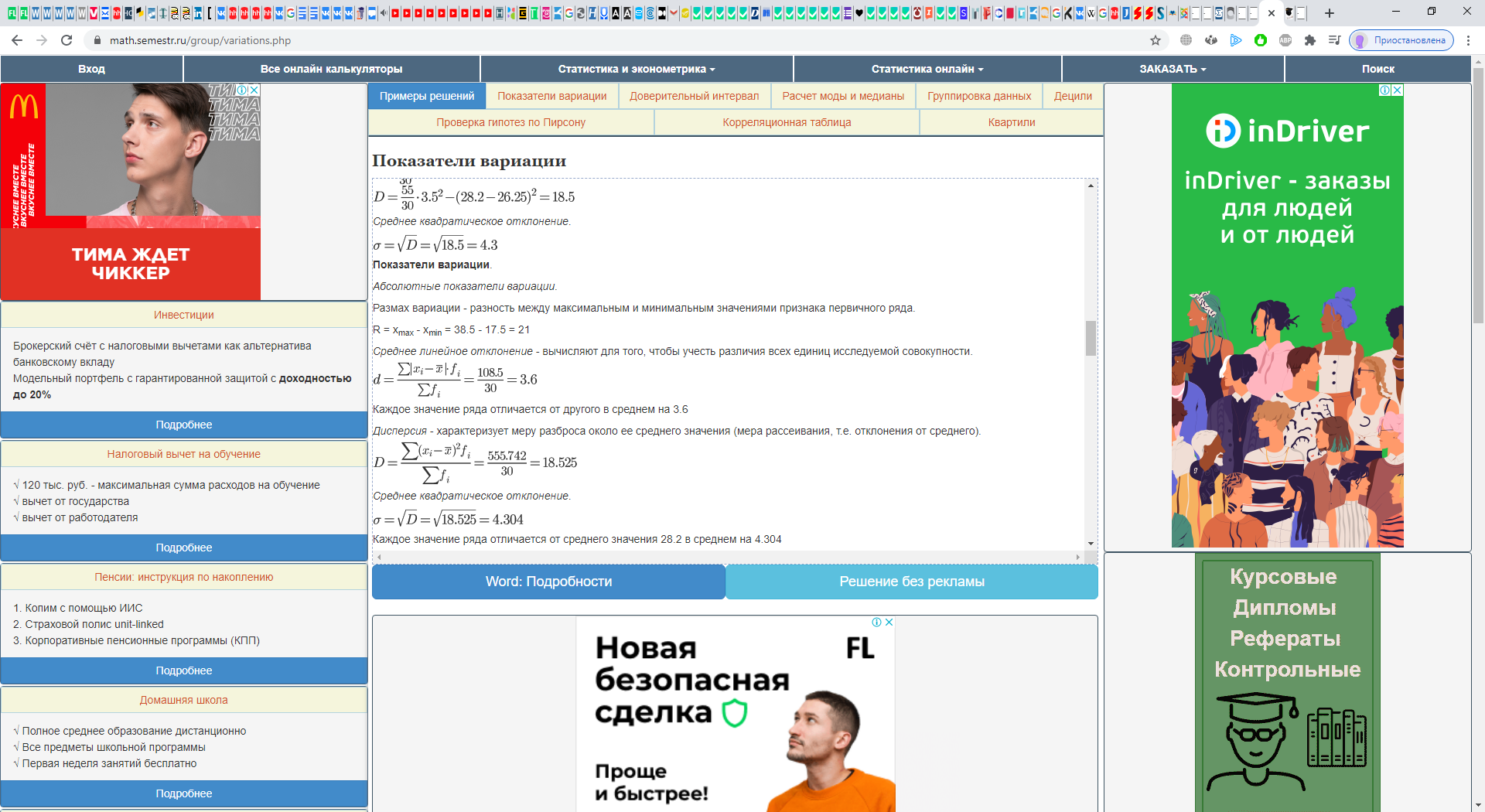 d = 108.5/30=3.6Далее ищем Дисперсию – величина разброса значений от среднего значения. Для этого проделываем все то же самое с квадратами этих разниц:D = 555.742/30=18.525Осталось найти среднее квадратичное отклонение – найти корень из дисперсии:σ =Среди показателей формы распределения выделим: Коэффициент вариации— отражает долю относительного квадратического отклонения от средней величины: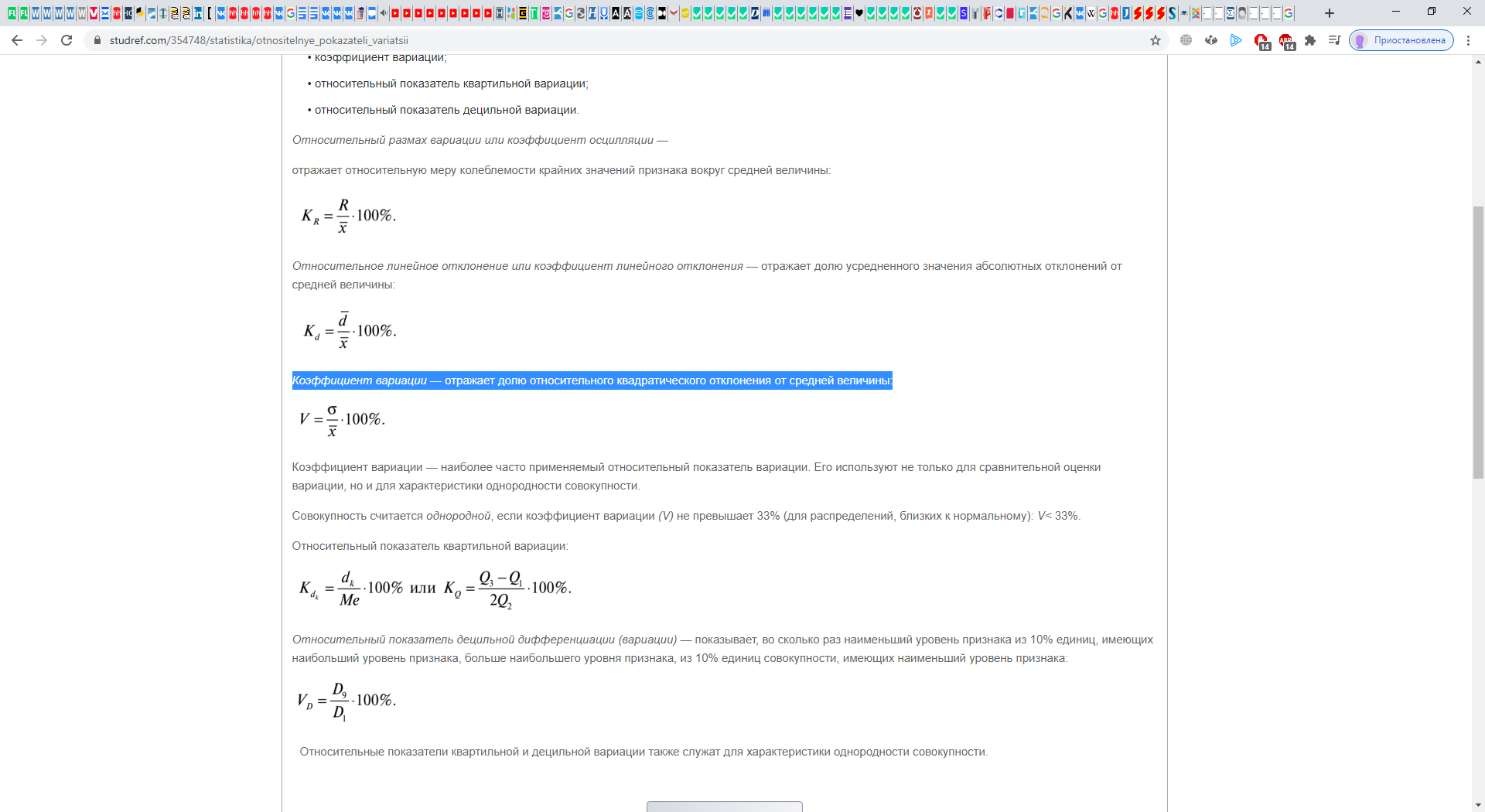 V=4.303/28.2 * 100%=15.24%Совокупность считается однородной, если коэффициент вариации (V) не превышает 33% (для распределений, близких к нормальному): V< 33% Вывод:Эта совокупность однородна;Каждое значение ряда отличается от среднего значения 28.2 в среднем на 4.304.18 – 21,521,5 – 2525 – 28,528,5 – 3232 – 35,535,5 - 38182222232424252526262727282828292929292930303132323334353838интервалых17.5 -  2121 - 24.524.5 - 2828 - 31.531.5 - 3535 - 38.5интервалыХ17.5 -  2121 - 24.524.5 - 2828 - 31.531.5 - 3535 - 38.5интервалыХini17.5 -  21121 - 24.5524.5 - 28928 - 31.5831.5 - 35535 - 38.52интервалыХiniWi17.5 -  2111/30=0.0321 - 24.555/30=0.1724.5 - 2899/30=0.328 - 31.588/30=0.2731.5 - 3555/30=0.1735 - 38.522/30=0.06Сумма:301интервалыХiniWi|xi-xср|17.5 -  2111/30=0.038.98321 - 24.555/30=0.1727.41724.5 - 2899/30=0.317.8528 - 31.588/30=0.2712.13331.5 - 3555/30=0.1725.08335 - 38.522/30=0.0617.033Сумма:301108.5интервалыХiniWi|xi-xср||xi-xср|217.5 -  2111/30=0.038.98380.721 - 24.555/30=0.1727.417150.335	24.5 - 2899/30=0.317.8535.40328 - 31.588/30=0.2712.13318.40231.5 - 3555/30=0.1725.083125.83535 - 38.522/30=0.0617.033145.067	Сумма:301108.5555.742